Section 5: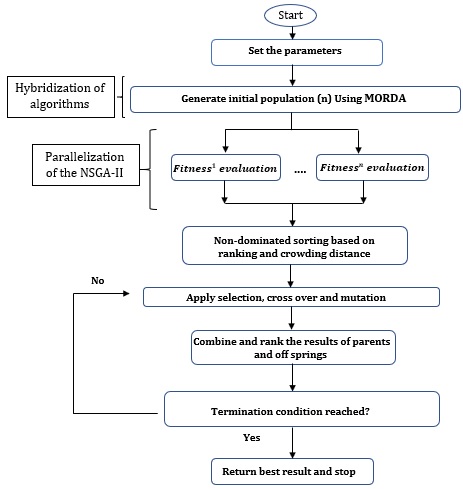 Section 5. The flowchart of the proposed HRDPGA